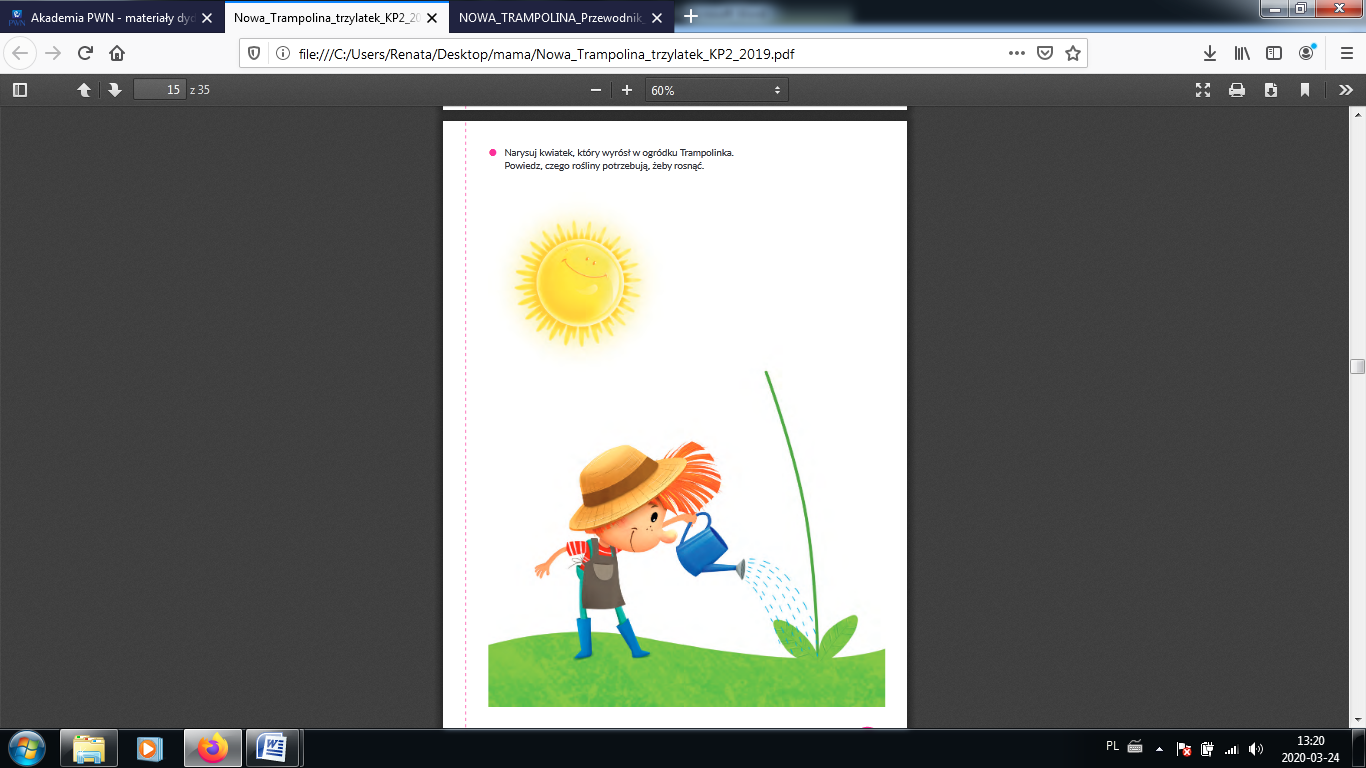 Narysuj kwiatek, który wyrósł w ogródku Trampolinka.                                                                                      Powiedz czego rośliny potrzebują żeby rosnąć?Drogi rodzicu zachęcam do wspólnej zabawyKarta pracy numer 3 Wiosenny parapet Sadzimy rzeżuchę – zachęcam do wspólnej  zabawy .-Na talerzu połóż watę i wysiej ziarna rzeżuchy. Podlewaj wodą i obserwuj jej wzrost, ciesz się codzienną obserwacją Wspólna zabawa „Co zniknęło”‒ Poproś, aby dziecko przyjrzało się wybranemu miejscu w domu, np. przedmiotom ustawionym na półce, i zapamiętało je. Poproś, aby się odwróciło, a w tym czasie zmień ułożenie elementów, dodaj lub schowaj wybrany przedmiot. Zachęć dziecko do odgadnięcia, co się zmieniło.„Zgadnij, co mam na myśli”‒ wybierz jeden przedmiot z otoczenia, następne opisz jego wygląd i funkcje tak, żeby dziecko mogło odgadnąć, o co chodzi, np. „Jest niewielki, zielony, stoi na półce, można do niego nalać wodę” (wazonik).  Zabawa rozwija dziecięcą wyobraźnię i umiejętność logicznego myślenia.„Tajemnicze stwory”‒ przygotuj niepotrzebne opakowania po dowolnych produktach, np. pudełka, kubeczki, tacki. Zachęć dziecko do zbudowania z nich stworków – łączenia, oklejania papierem kolorowym, paskami pociętych gazet. Można wykorzystać samodzielnie przygotowany klej z mąki (przepis poniżej). Po wyschnięciu pracy poproś dziecko o jej  pomalowanie farbami. Zabawa rozwija kreatywność, wyobraźnię, a także sprawność dłoniPrzepis na klej z mąki: Do garnka wlewamy pół szklanki zimnej wody, dodajemy jedną czubatą łyżkę mąki ziemniaczanej, jedną czubatą łyżkę mąki pszennej i łyżeczkę soli. Całość mieszamy, aby nie było grudek, a następnie dolewamy szklankę wrzątku, cały czas mieszając. Po ostudzeniu klej jest gotowy.Zachęcam do utrwalania piosenki pt. „Wiosna w ogródku”https://www.youtube.com/watch?v=gpZElYqu1Ag